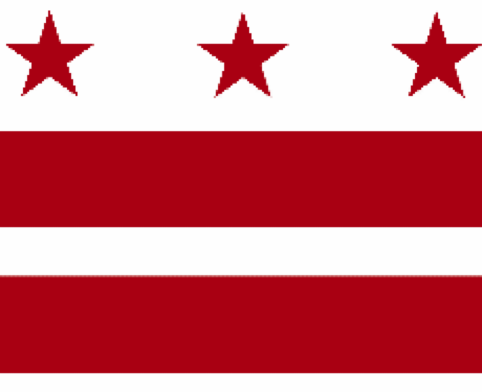 Government of the District of ColumbiaADVISORY NEIGHBORHOOD COMMISSION 3/4G  Chevy Chase, Barnaby Woods, Hawthorne5601 Connecticut Avenue N.W.  P.O. Box 6252 Washington, D.C. 200153G@anc.dc.gov | http://www.anc3g.org | YouTube: ANC3G | Office: 202.363.5803COMMISSIONERS3/4G-01 - Lisa R. Gore, Chair            3/4G-02 - John Higgins, Treasurer3/4G-03 - Randy Speck, Vice Chair            3/4G-04 - Michael Zeldin            3/4G-05 - Connie K. N. Chang3/4G-06 - Peter Gosselin, Secretary            3/4G-07 - Charles Cadwell__________________________________________________________________ANNUAL REPORTADVISORY NEIGHBORHOOD COMMISSION 3/4GFISCAL YEAR 2022 (OCTOBER 2021 — SEPTEMBER 2022)Meetings and AttendanceDuring FY 2022, ANC 3/4G held 19 regularly scheduled public meetings, generally on the second and fourth Monday of each month, except for holidays and the month of August. In addition, it held five special meetings to address specific topics. All meetings were conducted virtually on Zoom, began at 7:00 pm, were properly noticed, and were open to the public for comments and questions. From October until the first meeting in January, the commissioner position in ANC 3/407 was vacant so that there were only six commissioners. After the vacancy was filled beginning with the January 10, 2022 meeting, there were seven commissioners. An average of six commissioners (out of six) attended each meeting in 2021 with an overall 100% attendance rate. An average of 6.6 commissioners (out of seven) attended each meeting in 2022 with an overall 94% attendance rate. The public attendance during the virtual meetings ranged from 15 to 169, with an average of 45 attendees. The Commission uploaded videos of every meeting to its YouTube channel (ANC3G) as well as the Meeting Information page on its website, and there have been an average of 120 views per meeting. OfficersAt the January 10, 2022 public meeting, ANC officers were nominated and elected as follows:  Randy Speck, Chair; Lisa Gore, Vice Chair; Peter Gosselin, Secretary; and John Higgins, Treasurer. The Commission also agreed at that meeting to adopt the Bylaws for 2022. At the July 11, 2022 meeting after Commissioner Speck announced his retirement at the end of the term, Lisa Gore was elected Chair, and Randy Speck was elected Vice Chair for the remainder of the year. The other two officers remained in their respective positions.The ANC considered, discussed, and acted on a broad range of issues at its public meetings during FY 2021-2022, including the following major topics: Chevy Chase Small Area PlanThe Commission’s work on the Chevy Chase Small Area Plan (CCSAP) began in FY 2021 and continued through much of FY 2022. In order to help the community to understand the issues related to the Plan, the Commission sponsored seven information exchange sessions held virtually in FY 2022 (in addition to the two held in FY 2021). Those sessions had an average attendance of about 40, and there were an average of 88 subsequent views on the ANC’s YouTube channel. The Office of Planning (OP) also held a number of public meetings in FY 2022 to gather community input, including community walks on November 20, December 8, and December 11, a design workshop on January 22, 2022, office hours on January 27 and February 3, and an open house on February 23, 2022. The Commission participated in all of those meetings. OP released its draft Plan on March 14, 2022. At the Commission’s request, OP extended the period for comment until May 13, 2022. Following OP’s public hearing on April 26, 2022, the Commission adopted a resolution on March 9, 2022, requesting a number of changes to the draft Plan. After making some revisions, OP submitted its plan to the Council on June 3, 2022. On July 5, 2022, the Council held a hearing on PR 24-789, the “Chevy Chase Small Area Plan Approval Resolution of 2022,” The Commission testified in support of the Plan in principle but requested further assurances of community involvement in the implementation of the Plan, which OP agreed to accept. The Council approved the final CCSAP on July 12, 2022. More detailed information about the Commission’s work on the CCSAP is available on the Commission’s dedicated webpage.Episcopal Center for Children/Maret School Sports FieldOn September 27, 2021, Maret made its first presentation to the Commission on a proposal to build a sports field on the property behind the Episcopal Center for Children. Maret filed its application for a special exception with the Board of Zoning Adjustment (BZA) on November 1, 2021, and commissioners met with many of the affected neighbors on November 1-4, 2021. Maret held open community meetings on November 16, 2021, and December 15, 2021, to discuss its plans and provided an update at the Commission’s December 13, 2021 public meeting. The Commission devoted most of its January 10, 2022 public meeting to listening to the community about the proposed field.Commissioners also met almost weekly with a group of nearby neighbors in an effort to resolve their concerns. The Commission held special noticed, public meetings on February 1, 2022, February 16, 2022, and February 24, 2022, to hear from the parties to the BZA proceeding and from District agencies about specific concerns that had been raised. On February 24, 2022, the Commission adopted a 16-page resolution, attaching a 21-page set of conditions for BZA approval of Maret’s application.The BZA held a hearing on March 9, 2022, and the Commission testified in support of its resolution. The BZA requested that the Commission and Maret convert the conditions for approval of the application to a Memorandum of Understanding, which the Commission approved on March 15, 2022. On April 6, 2022, the BZA unanimously approved Maret’s application. More detailed information about the Commission’s work on the Maret BZA application is available on its dedicated webpage.RedistrictingThe Commission participated in both the Ward and ANC redistricting process conducted by the District Council’s Sub-committee on Redistricting. The Commission held a special public meeting on December 1, 2021, to hear the community’s views on whether the boundary between Wards 3 and 4 should remain the same or be changed. At the end of that meeting, the Commission adopted a resolution concluding that reuniting the Chevy Chase neighborhood in Ward 3 is in the best interests of the community but that in any case, it is crucial to retain the seven Single Member Districts in the current Commission, particularly if the community were split between two wards. The Council decided to retain the existing boundaries between Wards 3 and 4. On March 10, 2022, the Commission adopted a resolution supporting the maps that were ultimately approved for single member district boundaries in the ANC. More detailed information about the Commission’s actions on redistricting is available on its dedicated webpage.Development of the Chevy Chase Civic CoreThe Commission continued to advocate for a new Community Center and Library at its current site that would also include mixed income housing with significant dedicated affordable housing. In November 2021, the Commission discussed the need to begin planning and budgeting for this project and initiated meetings with the District of Columbia Public Library (DCPL) and the Department of Parks and Recreation. On December 16, 2021, the Mayor made an announcement at the Community Center/Library site supporting the development that the Commission proposed. In April 2022, the Commission testified at the Council’s budget hearings to reiterate its support for a unified approach to development of the Civic Core that would include the new Community Center, Library, and housing. In its July 5, 2022 testimony on the CCSAP, the Commission again emphasized its role in proposing redevelopment of the Civic Core and requested that ANC 3/4G be explicitly identified as an “implementor” of the CCSAP recommendation to “Redevelop the community center and library into a multi-purpose civic core with state-of-the-art public facilities and mixed-income housing.”Racial and Social Equity Standing CommitteeThe Commission created the Racial and Social Equity (RASE) standing committee in its January 25, 2021 resolution. In FY 2022, the RASE committee had the following accomplishments:Developed a mission statement for RASE which the ANC unanimously approved: “To raise awareness about the legacy of historical racism in our community and effectuate positive change that is based on justice, equity, diversity and fairness”; Developed a set of recommendations for RASE to focus on, based on the Working Group reports;Provided analysis of the Chevy Chase SAP for the ANC’s consideration;Provided feedback to consider and cite historical context in renovating the community call boxes;Participated in Chevy Chase Day; andProvided a set of recommendations to improve the impact and effectiveness of future RASE committees.  Applications to the Public Space CommitteeANC 3/4G did not object to the following applications for the use of public space:Public Space Permit, 6630 31st Street, NW, Tracking No. 379540;Public Space Permit, curb cut on Nebraska Avenue, NW, for the parking lot adjacent to the sports field behind the Episcopal Center for Children, Tracking No. 383995; Public Space Permit, Blue 44, 5700 Connecticut Avenue, NW, to install awning for its sidewalk cafe, Tracking No. 391206;Public Space Permit, 5600 32nd Street, NW, to expand a sunroom; andPublic Space Permit, 5619 Western Avenue, NW, Tracking No. 391221. ANC 3/4G objected to the following application for use of public space:Public Space Permit, alley behind 6451 and 6455 Barnaby Street, NW.Special Exception Applications to the Board of Zoning AdjustmentThe Commission supported the following special exception applications at the Board of Zoning Adjustment:Special Exception, 3637 Patterson Street, NW, Blessed Sacrament Playing Field, Case No. 20593;Special Exception, 3622 Patterson Street, NW, Case No. 20558;Special Exception, Mamma Lucia, 5504 Connecticut Avenue, NW, Case No. 20410;Special Exception, 6101 29th Street, NW, Case No. 20722;Special Exception, 6801 32nd Street, NW, Case No. 20796; Special Exception, 6130 32nd Street, NW, Case No. 20804; andSpecial Exception, Maret School, part of 5901 Utah Avenue, NW, Case No. 20643.Liquor License ApplicationsANC 3/4G supported the renewal of the following liquor licenses:Blue 44 Restaurant at 5507 Connecticut Avenue, NW (License Number: ABRA-085977);Parthenon Restaurant and Chevy Chase Lounge at 5510 Connecticut Avenue, NW (ABRA-013995);Little Beast Bistro at 5600 Connecticut Avenue, NW (ABRA-109091);Bread and Chocolate at 5542 Connecticut Avenue, NW (ABRA-007792); andThe Avenue, 5540 Connecticut Avenue, NW (ABRA-101007).GrantsANC 3/4G approved the following grants:Chevy Chase Citizens Association — $2000 to upgrade its website and move it to a new platform;Potomac Appalachian Trail Club — $1,989 to purchase materials to improve the Western Ridge trail in Rock Creek Park; andHistoric Chevy Chase DC — $2000 to restore and decorate historic police call boxes.Presentations by District Agencies, Residents, and Other OrganizationsANC 3/4G heard presentations on the following topics:Application for a special exception at 3637 Patterson Street, NW to continue use as a recreational playing field for the Blessed Sacrament (BZA Case No. 20593), October 25, 2021;Application for special exception at 3622 Patterson Street, NW to construct a one-story rear porch addition (BZA Case No. 20558), October 25, 2021;Application to close the “paper road” at Moreland Place (DC Office of the Surveyor File No. S.O. 21-05063), October 25, 2021;Application for a public space permit for “Paving: Leadwalk Repair/Replace Existing, Paving: Driveway(s)” at 6630 31st Street, NW (Tracking No. 379540), November 8, 2021;Application for a special exception at 5504 Connecticut Avenue, NW (Mama Lucia) to permit a fast food restaurant use in an existing mixed-use building in the MU-3A Zone (BZA Case No. 20410), November 8, 2021;Presentation on development plans for the Lisner-Louise-Dickson-Hurt Home at 5425 Western Avenue, NW (Zoning Case No 21-11), November 22, 2021;ECC presentation, February 1, 2022;Maret School’s presentation, February 1, 2022;Friends of the Field presentation, February 1, 2022;Episcopal Home for Children Presentation on Historic Designation Application, February 22, 2022;DDOT Presentation on Connecticut Avenue Reversible Lanes, February 22, 2022;DDOT presentation on Oregon Avenue rehabilitation project and New Traffic Safety Investigation Process, February 14, 2022;Ward 4 Redistricting Presentation, February 28, 2022, given by Janet Hailes and Abe Clayman; Office of Planning Update on the Chevy Chase Small Area Plan Activities, March 10, 2022; Presentation by Boy Scouts of America, March 10, 2022; Presentation by the Department of Parks and Recreation, April 11, 2022; DDOT on New Traffic Safety Investigation and ANC Resolution Processes, May 23, 2022;Lafayette Local School Advisory Team (LSAT) Update, May 23, 2022;Department of Consumer and Regulatory Affairs (DCRA), May 23, 2022;DDOT Connecticut Avenue NW, Reversible Lane and Multimodal Safety Study, June 13, 2022;DDOT Low Impact Development (LID) Retrofits for Roadways at Utah Avenue NW, June 13, 2022; Historic Chevy Chase DC Grant Application for ANC 3/4G Funding of Call Boxes, June 27, 2022;DDOT on Chevy Chase Circle–Pedestrian Crossing/Lane Reduction Alternative, July 11, 2022;Deputy Mayor for Public Safety Chris Geldart and Second District MPD Lt. Marlon Ollivierre on apartment building safety, July 11 2022; District Bridges Management of Chevy Chase Main Street, July 25, 2022.The Episcopal Center for Children (ECC) Update presentation, September 12, 2022; andMaret School Update presentation at ANC 3/4G, September 12, 2022.Approved ResolutionsThe Commission approved resolutions on the following topics:ANC 3/4G Resolution Concerning Pedestrian Crosswalks at Chevy Chase Circle, July 25, 2022;ANC 3/4G Resolution Establishing a Zoning, Design, and Development Standing Committee, June 27, 2022;ANC 3/4G Resolution on B24-0726 Bill on Reproductive Health Protection, June 13 2022;ANC 3/4G Resolution on the Office of Planning’s Draft Chevy Chase Small Area Plan, May 9, 2022;ANC 3/4G Resolution on the Lisner Home’s Application to the Zoning Commission (Case No. 21-11), March 14, 2022;ANC 3/4G Resolution Regarding Proposed Single Member District Boundaries For the Ward 4 Portion of ANC 3/4G, March 10, 2022;ANC 3/4G Resolution Regarding Proposed Maret School Sports Field, BZA Case No. 20643, February 28, 2022;ANC 3/4G Resolution Urging Funding for a Feasibility Study to Locate a Senior Wellness Center in Ward 3, January 24, 2022;ANC 3/4G Resolution on Commissioner Respect, January 24, 2022;ANC 3/4G Resolution on the “Ward Boundaries of Portions of Chevy Chase and the Entirety of Barnaby Woods and Hawthorne,” December 1, 2021;ANC 3/4G Resolution Requesting Interim Safety Measures at Military Road and Chevy Chase Parkway NW and Calling a Post-installation Community Meeting on Whether to Designate the Chevy Chase Parkway Block Between Legation Street & Military Road One Way, November 8, 2021; andANC 3/4G Resolution Seeking to Assure Quality and Public Participation in the Remaining Community Portion of the Chevy Chase Small Area Plan Process, November 8, 2021.Commission OperationsThe Commission took the following actions related to its own operations:Approving all required quarterly reports and disbursement checks at public meetings; Approving a schedule of meetings;Electing Officers;Adopting By-laws; andApproving ANC Security Fund participation.Testimony Before the Government of the DistrictThe Commission gave the following testimony at Council hearings: Testimony Before the Committee of the Whole on PR 24-789, the “Chevy Chase Small Area Plan Approval Resolution of 2022,” July 5, 2022;Testimony Before the Committee on Housing and Executive Administration, FY 2023 Budget Hearing on the Office of the City Administrator (Office of Racial Equity), April 7, 2022;Testimony Before the Committee on Recreation, Libraries, and Youth Affairs FY 2023 Budget Hearing District of Columbia Public Library, April 4, 2022;Testimony Before the Committee on Transportation and the Environment, FY 2023 Budget  Hearing on the Department of Energy and Environment, March 29, 2022;Testimony Before the Committee on Transportation and the Environment, Public Hearing on B24-565 Safe Routes to School Expansion Regulation Amendment Act of 2021 and B24-566 Walk Without Worry Amendment Act of 2021, March 14, 2022;Testimony Before the Committee of the Whole FY 2023 Budget Hearing on the Department of Buildings, March 24, 2022;Testimony Before the Committee on Housing and Neighborhood Revitalization, FY 2023 Budget Hearing on the Department of Aging and Community Living, March 23, 2022;Testimony Before the Committee on Transportation and the Environment, Performance Oversight Hearing for DC Water, February 28, 2022;Testimony Before the Committee of the Whole, Performance Oversight Hearing for the Office of Planning, February 24, 2022;Testimony Before the Committee on Transportation and the Environment, Performance Oversight Hearing for the Department of Transportation, February 18, 2022;Testimony before the Committee on Transportation and the Environment, Oversight Hearing on the Department of Energy and Environment, January 25, 2022;Testimony before the Committee of the Whole, Public Roundtable Hearing on Vacant and Blighted Properties, January 25, 2022;Chair Speck’s Individual Testimony before the Committee on Government Operations and Facilities, Performance Oversight Hearing on the Office of Advisory Neighborhood Commissions, January 20, 2022;Testimony before the Committee on Transportation and the Environment on The Removal and Disposition of Abandoned and Other Unlawfully Parked Vehicles Reform Amendment Act of 2021 (B24-302), October 26 2021;Testimony before the Committee on Transportation and the Environment on the confirmation of Everett Lott as Director of the Department of Transportation, October 26 2021 (PR24-0326);Chair Speck’s Individual Testimony before the Redistricting Subcommittee, Ward 4 Hearing, October 28, 2021; andChair Speck’s Individual Testimony before the Redistricting Subcommittee, Ward 3 Hearing, October 22, 2021.Written Comments or Letters to District OfficialsThe Commission approved the following written comments to District agencies on their proposed actions:To Council Chair Phil Mendelson re: Unauthorized Written Comments Contained in the Chevy Chase Small Area Plan Resolution, July 12, 2022;To Office of Planning Interim Director Cozart re: timeline and logistics of final phase of Chevy Chase Small Area Plan, March 15, 2022; andTo DCRA re: American City Diner Legality of Billboard Ad and Inspection for Blighted Property Tax Category, February 16, 2022.Miscellaneous ActivitiesServed on OP’s Community Advisory Committee for the Chevy Chase Small Area Plan;Served on DDOT’s Community Advisory Committee for the Connecticut Avenue Reversible Lane Study;Served on the ANC Caucus on Vision Zero;Worked with other commissioners to form the Advisory Committee to the Office of Advisory Neighborhood Commissions (OANC) for Services, which, with the OANC, prepared an “anc playbook: A Checklist for New and Existing Advisory Neighborhood Commissions;”Worked with the Friends of Chevy Chase Circle, the National Park Service, and Representative Norton to have Francis Newlands’ name removed from the fountain in Chevy Chase Circle; andServed on the Lead Service Line Replacement Task Force created by DC Code § 34–2162.Allotments and DisbursementsANC 3/4G received $23,598 during FY 2021 representing final allotment from FY 2021 of $9,439.20 and $18,878.40 allotments for FY 2022. Disbursements for the year were $11,726.65 for an ending balance of $35,665.20.Requests for Additional InformationPlease submit any questions about the Commission’s operations and this Fiscal Year 2022 Annual Report (1) to the Commission’s mailing address, ANC 3/4G, P.O. Box 6252, Northwest Station, Washington, DC 20015, (2) to its office in room 215 at the Chevy Chase Community Center, 5601 Connecticut Avenue, NW, (3) by phone at (202) 363-5803, or (4) by e-mail at 3G@anc.dc.gov. The ANC’s website is www.anc3g.org.